2020 E. Grand River, Suite 104 • Howell, MI 48843 • Office: (517) 545-5944 • Fax: (517) 545-7390 • Livingstoncatholiccharities.org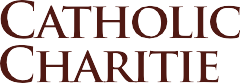 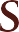 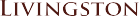 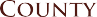 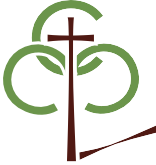 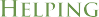 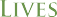 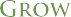 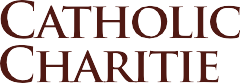 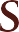 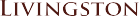 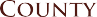 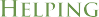 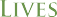 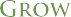 December 14, 2022PRESS RELEASELivingston County Catholic Charities (LCCC) is excited to share that the DTE Foundation is investing in Livingston County by bestowing a grant to LCCC in support of our Community Liaison Senior Services Program. LCCC’s Community Liaison program provides critical senior outreach services that help to connect seniors, a vulnerable population, to crucial resources and services.  This grant will strengthen LCCC’s ability to be a valuable partner and asset for seniors and their families as they work to provide a stable, safe and comfortable living environment for the senior. The vast majority of the seniors LCCC serves through the Community Liaison Program live at or below 150% of the national poverty level with many more living just above that level. This program is offered free to county seniors, though we do ask for a donation if able. With the number of seniors growing each year in Livingston County, affordable, dedicated support for them is more needed than ever before. In addition to connecting seniors to local, state and federal resources, the Community Liaison Program also provides educational presentations and assists with paperwork and applications to meet social, emotional and/or physical needs such as adult day care, counseling, homebound meals, housing repairs, in-home services, legal services, long-term care, low-income support, prescription assistance, social security, transportation, and VA benefits.The LCCC team is very grateful for the support of DTE Foundation through their investment into our community, our families, and our elders. Many seniors in this program, as described, live at or below the national poverty level. With the inflation facing our country, these seniors are facing even more hurdles and difficult financial decisions. The gift from the DTE Foundation supports our ability to continue to serve and support the elderly and their caregivers in a safe and caring manner. 